提醒的話：1. 請同學詳細填寫，這樣老師較好做統整，學弟妹也較清楚你提供的意見，謝謝！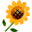 2. 甄選學校、科系請填全名；甄選方式與過程內容書寫不夠請續寫背面。         3. 可直接上輔導處網站https://sites.google.com/a/yphs.tw/yphsc/「甄選入學」區下載本表格，    以電子檔郵寄至yphs316@gmail.com信箱，感謝你！　　　　　              甄選學校甄選學校臺北市立大學臺北市立大學臺北市立大學臺北市立大學甄選學系甄選學系資訊科學系資訊科學系學生學測分數國英數社自總■大學個人申請□科技校院申請入學□軍事校院■大學個人申請□科技校院申請入學□軍事校院■大學個人申請□科技校院申請入學□軍事校院□正取■備取□未錄取□正取■備取□未錄取學測分數131111121158■大學個人申請□科技校院申請入學□軍事校院■大學個人申請□科技校院申請入學□軍事校院■大學個人申請□科技校院申請入學□軍事校院□正取■備取□未錄取□正取■備取□未錄取甄選方式與過程■面試佔(  35 　%)一、形式：（教授：學生）人數=（ 2 ： 1 ），方式：過兩關,一關五分鐘.兩位教授二、題目：第一關高中數學哪一章最好C(n取k)怎麼算永平有多少人?這之中是不是一定會有人同天生日?第二關如果被錄取你會來讀嗎大學期間出的作業你會抄同學的嗎將來寫程式會找人幫忙嗎■備審資料佔(  15   %)   或  □術科實作佔(     %)  或  □筆試佔(     %)□其他佔(     %)請註明其他方式，如：小論文■面試佔(  35 　%)一、形式：（教授：學生）人數=（ 2 ： 1 ），方式：過兩關,一關五分鐘.兩位教授二、題目：第一關高中數學哪一章最好C(n取k)怎麼算永平有多少人?這之中是不是一定會有人同天生日?第二關如果被錄取你會來讀嗎大學期間出的作業你會抄同學的嗎將來寫程式會找人幫忙嗎■備審資料佔(  15   %)   或  □術科實作佔(     %)  或  □筆試佔(     %)□其他佔(     %)請註明其他方式，如：小論文■面試佔(  35 　%)一、形式：（教授：學生）人數=（ 2 ： 1 ），方式：過兩關,一關五分鐘.兩位教授二、題目：第一關高中數學哪一章最好C(n取k)怎麼算永平有多少人?這之中是不是一定會有人同天生日?第二關如果被錄取你會來讀嗎大學期間出的作業你會抄同學的嗎將來寫程式會找人幫忙嗎■備審資料佔(  15   %)   或  □術科實作佔(     %)  或  □筆試佔(     %)□其他佔(     %)請註明其他方式，如：小論文■面試佔(  35 　%)一、形式：（教授：學生）人數=（ 2 ： 1 ），方式：過兩關,一關五分鐘.兩位教授二、題目：第一關高中數學哪一章最好C(n取k)怎麼算永平有多少人?這之中是不是一定會有人同天生日?第二關如果被錄取你會來讀嗎大學期間出的作業你會抄同學的嗎將來寫程式會找人幫忙嗎■備審資料佔(  15   %)   或  □術科實作佔(     %)  或  □筆試佔(     %)□其他佔(     %)請註明其他方式，如：小論文■面試佔(  35 　%)一、形式：（教授：學生）人數=（ 2 ： 1 ），方式：過兩關,一關五分鐘.兩位教授二、題目：第一關高中數學哪一章最好C(n取k)怎麼算永平有多少人?這之中是不是一定會有人同天生日?第二關如果被錄取你會來讀嗎大學期間出的作業你會抄同學的嗎將來寫程式會找人幫忙嗎■備審資料佔(  15   %)   或  □術科實作佔(     %)  或  □筆試佔(     %)□其他佔(     %)請註明其他方式，如：小論文■面試佔(  35 　%)一、形式：（教授：學生）人數=（ 2 ： 1 ），方式：過兩關,一關五分鐘.兩位教授二、題目：第一關高中數學哪一章最好C(n取k)怎麼算永平有多少人?這之中是不是一定會有人同天生日?第二關如果被錄取你會來讀嗎大學期間出的作業你會抄同學的嗎將來寫程式會找人幫忙嗎■備審資料佔(  15   %)   或  □術科實作佔(     %)  或  □筆試佔(     %)□其他佔(     %)請註明其他方式，如：小論文■面試佔(  35 　%)一、形式：（教授：學生）人數=（ 2 ： 1 ），方式：過兩關,一關五分鐘.兩位教授二、題目：第一關高中數學哪一章最好C(n取k)怎麼算永平有多少人?這之中是不是一定會有人同天生日?第二關如果被錄取你會來讀嗎大學期間出的作業你會抄同學的嗎將來寫程式會找人幫忙嗎■備審資料佔(  15   %)   或  □術科實作佔(     %)  或  □筆試佔(     %)□其他佔(     %)請註明其他方式，如：小論文■面試佔(  35 　%)一、形式：（教授：學生）人數=（ 2 ： 1 ），方式：過兩關,一關五分鐘.兩位教授二、題目：第一關高中數學哪一章最好C(n取k)怎麼算永平有多少人?這之中是不是一定會有人同天生日?第二關如果被錄取你會來讀嗎大學期間出的作業你會抄同學的嗎將來寫程式會找人幫忙嗎■備審資料佔(  15   %)   或  □術科實作佔(     %)  或  □筆試佔(     %)□其他佔(     %)請註明其他方式，如：小論文■面試佔(  35 　%)一、形式：（教授：學生）人數=（ 2 ： 1 ），方式：過兩關,一關五分鐘.兩位教授二、題目：第一關高中數學哪一章最好C(n取k)怎麼算永平有多少人?這之中是不是一定會有人同天生日?第二關如果被錄取你會來讀嗎大學期間出的作業你會抄同學的嗎將來寫程式會找人幫忙嗎■備審資料佔(  15   %)   或  □術科實作佔(     %)  或  □筆試佔(     %)□其他佔(     %)請註明其他方式，如：小論文■面試佔(  35 　%)一、形式：（教授：學生）人數=（ 2 ： 1 ），方式：過兩關,一關五分鐘.兩位教授二、題目：第一關高中數學哪一章最好C(n取k)怎麼算永平有多少人?這之中是不是一定會有人同天生日?第二關如果被錄取你會來讀嗎大學期間出的作業你會抄同學的嗎將來寫程式會找人幫忙嗎■備審資料佔(  15   %)   或  □術科實作佔(     %)  或  □筆試佔(     %)□其他佔(     %)請註明其他方式，如：小論文■面試佔(  35 　%)一、形式：（教授：學生）人數=（ 2 ： 1 ），方式：過兩關,一關五分鐘.兩位教授二、題目：第一關高中數學哪一章最好C(n取k)怎麼算永平有多少人?這之中是不是一定會有人同天生日?第二關如果被錄取你會來讀嗎大學期間出的作業你會抄同學的嗎將來寫程式會找人幫忙嗎■備審資料佔(  15   %)   或  □術科實作佔(     %)  或  □筆試佔(     %)□其他佔(     %)請註明其他方式，如：小論文心得與建議◎備審資料製作建議：◎整體準備方向與建議：  年輕的教授較機車,要小心  只有第一關有自我介紹30 秒,但教授不會說◎備審資料製作建議：◎整體準備方向與建議：  年輕的教授較機車,要小心  只有第一關有自我介紹30 秒,但教授不會說◎備審資料製作建議：◎整體準備方向與建議：  年輕的教授較機車,要小心  只有第一關有自我介紹30 秒,但教授不會說◎備審資料製作建議：◎整體準備方向與建議：  年輕的教授較機車,要小心  只有第一關有自我介紹30 秒,但教授不會說◎備審資料製作建議：◎整體準備方向與建議：  年輕的教授較機車,要小心  只有第一關有自我介紹30 秒,但教授不會說◎備審資料製作建議：◎整體準備方向與建議：  年輕的教授較機車,要小心  只有第一關有自我介紹30 秒,但教授不會說◎備審資料製作建議：◎整體準備方向與建議：  年輕的教授較機車,要小心  只有第一關有自我介紹30 秒,但教授不會說◎備審資料製作建議：◎整體準備方向與建議：  年輕的教授較機車,要小心  只有第一關有自我介紹30 秒,但教授不會說◎備審資料製作建議：◎整體準備方向與建議：  年輕的教授較機車,要小心  只有第一關有自我介紹30 秒,但教授不會說◎備審資料製作建議：◎整體準備方向與建議：  年輕的教授較機車,要小心  只有第一關有自我介紹30 秒,但教授不會說◎備審資料製作建議：◎整體準備方向與建議：  年輕的教授較機車,要小心  只有第一關有自我介紹30 秒,但教授不會說E-mail手機